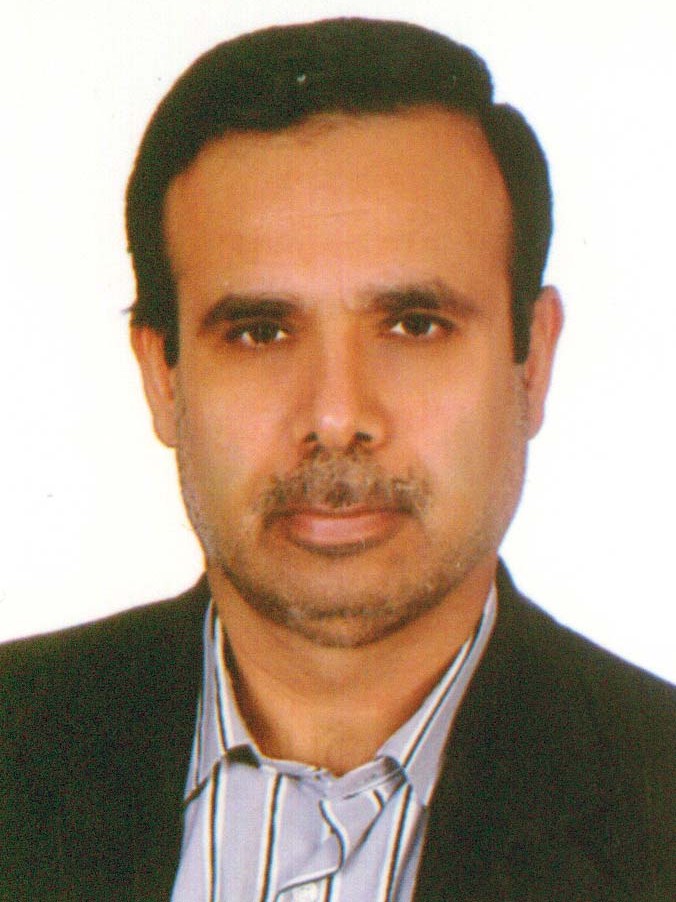 دانشیار دانشکده الهیات- دانشگاه تهرانحسن قنبریتلفن دفتر:  +98 (21)پست الکترونیکی: haghanbari@ut.ac.irتحصیلاتزمینههای تخصصیو حرفهایسوابق کاري و فعالیت های اجراییفعالیت های علمیمقالات- A Comparison Between the Effect of Reason and the Effect of Volition on Faith in God From the Viewpoint of the Holy Qur’ān. Barzegar Tabrizi faezeh, Ghanbari Hassan, Nasiri Mansour (2024)., Journal of Contemporary Islamic Studies, 6(1), 15-26.

- بررسی و نقد نظریه سوین برن درباره معناداری گزاره های الاهیاتی. قنبری حسن (1401)., فلسفه دین (اندیشه های فلسفی سابق پردیس فارابی), 19(4), 501-509.

- ارزیابی دلایل طرفداران حجیت معرفت شناختی تجربه دینی. قنبری حسن (1401)., دین و دنیای معاصر, 9(1), 135-150.

- تحلیل و بررسی رابطۀ ایمان و اراده، با تأکید بر آرای پلنتینگا و ویلیام جیمز. برزگر تبریزی فائزه, قنبری حسن, نصیری منصور (1401)., فلسفه دین (اندیشه های فلسفی سابق پردیس فارابی), 19(1), 27-52.

- عقل یونانی و الاهیات مسیحی در سده های اولیه و میانی. قنبری حسن (1399)., فلسفه و کلام اسلامی, 53(2), 185- 201.

- کنش دینی در پدیدارشناسی دین ماکس شلر. عرفانی فر حمیدرضا, قنبری حسن (1398)., پژوهشنامه فلسفه دین, 2(34), 157-176.

- بررسی و نقد رابطه الاهیات و فرهنگ از نگاه پل تیلیخ. قنبری حسن (1398)., الهیات تطبیقی, 10(21), 153-166.

- جان هیک و اعتبار معرفتشناختی تجربه دینی. عمورضائی فرهاد, قنبری حسن (1397)., فلسفه دین (اندیشه های فلسفی سابق پردیس فارابی), 15(4), 823-844.

- ساحت معرفتشناختی عقل نزد ارسطو. قنبری حسن (1396)., فصلنامه فلسفه و کلام اسلامی آینه معرفت, 17(53), 43-54.

- معناداری صفات ذاتی خداوند از منظر ابن سینا و شیخ احسایی. هدایت افزا محمود, قنبری حسن (1396)., دو فصلنامه حکمت سینوی (مشکوه النور), 21(57), 87105.

- مبانی و ادله فناناپذیری نفس در اندیشه ملاصدارا. فرهادی زین العابدین, صادقی مسعود, قنبری حسن (1396)., نقد و نظر, 22(اول), 43-63.

- اصالت یا اعتباریت وجود: نزاعی مبتنی بر اطلاقات وجود. هدایت افزا محمود, قنبری حسن (1395)., پژوهش های فلسفی - کلامی, 18(170), 55-76.

- تحلیل و بررسی مبانی و ادله ابن سینا در خصوص فناناپذیری نفوس. قنبری حسن, صادقی مسعود, فرهادی زین العابدین (1395)., دو فصلنامه حکمت سینوی (مشکوه النور), بیستم(56), 119-138.

- اخلاق و دین از نگاه شلایرماخر. قنبری حسن (1395)., پژوهش های اخلاقی (انجمن معارف اسلامی), 6(23), 105-116.

- پلانتینگا و مسئله عقلانیت خداباوری. قنبری حسن (1394)., فلسفه دین (اندیشه های فلسفی سابق پردیس فارابی), 12(4), 721-736.

- عقلانیت ایمان از منظر سوین برن. قنبری حسن (1393)., فلسفه دین (اندیشه های فلسفی سابق پردیس فارابی), 11(1), 83-92.

- دین در نگاه میرچا الیاده. قنبری حسن (1390)., ادیان و عرفان, 44(1), 117.

- آیین کاتولیک و الاهیات جدید. قنبری حسن (1387)., پژوهش های فلسفی - کلامی, 9(4), 87.

- چیستی کلام جدید. قنبری حسن (1387)., اندیشه نوین دینی, 4(12), 93.

- دینداری در دوره مدرن از منظر هانس کونگ. قنبری حسن (1384)., انجمن معارف اسلامی, 1(2), 11-27.

کنفرانس ها- نقش ادیان در صلح جهانی از نگاه هانس کونگ. قنبری حسن (1396)., نقش ادیان در اخلاق صلح، عفو و دوستی, 2-3 فروردین, شیراز, ایران.

- وضعیت معرفتی خداباوری از نگاه ریچارد سوین برن. قنبری حسن (1392)., دومین کنفرانس فلسفه دین, 23-24 آذر.

- عقلانیت ایمان دینی. قنبری حسن (1391)., اولین کنفرانس فلسفه دین, 3-4 آذر, ایران.

کتب - فلسفه و دین. قنبری حسن (1401).

- زندگی جاوید. قنبری حسن (1401).

- خدا و شر. قنبری حسن (1397).

- خدا در اندیشه فیلسوفان غرب ج 3. قنبری حسن (1393).

- خدا در اندیشه فیلسوفان غرب ج 2. قنبری حسن (1393).

- تعالیم کلیسای کاتولیک.  احمدرضا مفتاح, سلیمانی حسین, قنبری حسن (1393).

- مجموعه مقالات،الاهیات جدید مسیحی. مفتاح احمدرضا, بیات محمد رضا, صادق نیا مهراب, گندمی نصر آبادی رضا, قنبری حسن (1389).

مجلاتپایان نامه ها و رساله ها- بررسی نظریه اندرونیوبرگ درباره الهیات عصب شناختی با تکیه بر تجربه دینی، عارفه عباسی نسب، حسن قنبری، کارشناسی ارشد،  1402/9/5 

- نقد و بررسی تطبیقی مسئله قرینه ای شر از دیدگاه مایکل تولی و آلوین پلنتینگا ( بر مبانی حکمت اسلامی معاصر)، محمدمهدی مسیبی، حسن قنبری، دکتری،  1402/7/9 

- تبیین و ارزیابی ادله ی ضد الهیات قیاسی چند خصیصه ای؛ با محوریت خصیصه ی قدرت،  ، حسن قنبری، کارشناسی ارشد،  1402/6/27 

- مبانی هستی شناسانه و معرفت شناسانه ی زیباشناسی الهیاتی هانس اورس فون بالتاسار، حسین فرهادی، حسن قنبری، کارشناسی ارشد،  1402/5/29 

- تحلیل و بررسی رابطه ایمان و اراده ( با تاکید بر آرای  ویلیام جیمز و پلنتینگا )، فائزه برزگرتبریزی، حسن قنبری، دکتری،  1401/7/19 

- بررسی تطبیقی دیدگاه مولانا و شلینبرگ در باب اختفای الهی، حسین یعقوبی سربالا، حسن قنبری، کارشناسی ارشد،  1401/11/10 

- تبیین علم و مشیت الهی و رابطه آنها با اختیار بشر در الهیات گشوده (با تاکید بر دیدگاه جان ساندرز) و نقد آن بر مبنای فلسفه صدرایی، عیسی محمدی نیا، حسن قنبری، دکتری،  1399/7/23 

- بررسی نقادانه مسائل معرفت شناسانه گواهی در آثار شهید صدر، مصطفی ملکی، حسن قنبری، کارشناسی ارشد،  1399/6/30 

- ظرفیت های عقل در کسب معارف اعتقادی دینی از دیدگاه شهید مطهری، محمد رخش خورشید، حسن قنبری، کارشناسی ارشد،  1399/11/21 

- بررسی و مقایسه دیدگاه اگوستین و علامه طباطبایی در مسئله شر، رقیه باقری، حسن قنبری، کارشناسی ارشد،  1399/11/14 

- نقد و بررسی ماهیت ارزش های معنادار با تکیه بر دیدگاه متز و ولف، طاهره اشراقی، حسن قنبری، دکتری،  1398/11/29 

- احیا و تصحیح نسخه خطی شرح شرح المقداد در کلام تالیف محمد طاهر قمی ، حامد خورسند، حسن قنبری، کارشناسی ارشد،  1397/7/11 

- بررسی و نقد برهان تجربه دینی جان هیک و مقایسه با کشف و شهود عرفانی صدرالمتالهین، فرهاد عمورضایی، حسن قنبری، دکتری،  1397/6/31 

- بررسی و نقد معناداری زبان دین از نگاه ریچارد سویین برن با تکیه بر کتابthe coherence of theism، سیده محبوبه ازرنگ، حسن قنبری، کارشناسی ارشد،  1397/6/25 

- اعتبار سنجی دفاع مبتنی بر اختیار در مساله شر با تکیه بر موضع سازگار گرایی و مسئله عصمت، محسن نژادی بابادایی، حسن قنبری، کارشناسی ارشد،  1397/11/23 

- بررسی و نقد نقش دین در معنا بخشی به زندگی از دیدگاه پل تیلیش، الهام حاجی آقاجانی، حسن قنبری، کارشناسی ارشد،  1396/9/5 

- ارزیابی گونه شناسی هانس فرای از نظریه های عالمان مسیحی درباره ارتباط میان عقل و دین، محمدجواد معدلی، حسن قنبری، کارشناسی ارشد،  1396/7/11 

- پاسخ اگزیستانسیایستی به مساله شر مبتنی برهستی شناسی هایدگر و بررسی و نقد آن، علی هادوی، حسن قنبری، کارشناسی ارشد،  1396/6/28 

- معناداری صفات ذاتی خداوند در پرتو نظریه ترادف مفهومی(با تاکید بر ابن سینا و شیخ احمد احسائی)، محمود هدایت افزا، حسن قنبری، دکتری،  1396/1/15 

- بررسی تطبیقی علم و دین از دیدگاه علامه طباطبائی و دکتر سحابی با محوریت نظریه تکامل، رضا حسن زاده، حسن قنبری، کارشناسی ارشد،  1396/11/29 

- بررسی و نقد زبان دین از نظر اسماعیلیه با تاکید بر آرای ناصر خسرو در کتاب وجه الدین و جامع الحکمتین، مصطفی علی ابادیان، حسن قنبری، کارشناسی ارشد،  1396/11/29 

- بررسی و نقد دیدگاه کیث یندل درباره اثبات وجود خدا، حمید امیرچقماقی، حسن قنبری، دکتری،  1396/11/24 

- بررسی و نقد درون مایه های اگزیستانسیالیستی در الهیات رودولف بولتمان، احمد موسوی، حسن قنبری، کارشناسی ارشد،  1395/7/6 

- سنجش آرای ماکس شلر درباره نسبت میان دین و اخلاق و مقایسه آن با آرای علامه طباطبایی، حمیدرضا عرفانی فر، حسن قنبری، کارشناسی ارشد،  1395/7/6 

- رابطه فلسفه و دین از دیدگاه اقبال لاهوری، عباس گودرزی، حسن قنبری، کارشناسی ارشد،  1395/6/28 

- تاثیر باورهای دینی بر علوم تجربی از منظر سیدحسین نصر و نقیب العطاس، محمدمهدی مسیبی، حسن قنبری، کارشناسی ارشد،  1395/6/21 

- نقد الهیات اعتراض در کتاب "خوف الهی" با تکیه بر دیدگاه شهید مطهری، سیده سعیده میرصدری، حسن قنبری، کارشناسی ارشد،  1395/4/13 

- نقد و بررسی رابطه دین و فرهنگ در دیدگاه پل تیلیش، ایمان حاجی نژاد، حسن قنبری، کارشناسی ارشد،  1394/6/29 

- بررسی تطبیقی روابط و مناسبات اخلاقی انسانی در عهدین و قرآن، روح اله احمدی، حسن قنبری، کارشناسی ارشد،  1390/10/17 

